Grade 8 – ScienceExam ReviewAnswer Key 2014Name: ___________________Class: _____UNIT BY UNIT – BIG TOPICS (REFERENCE TEXTBOOK PAGES)UNIT 1: CELLS AND SYSTEMS Parts of the microscope (page 12 to 14)How to use a microscope (page 12 to 14)Calculating total magnification and what happens when magnification is increased (page 13,15)Who’s credited with inventing the 1st simple microscope (page 7)Organelles and their functions (page 27)Differences between plant and animal cells (page 28,29)The cell theory – 4 parts (page 20)Diffusion and Osmosis (page 40 – 43)Why cells specialize (page 60)Chemical equation for photosynthesis and cellular respiration (page 48)How cells, tissues, organs, and organ systems are organized - order and examples of each (page 68)Major organs of the circulatory and respiratory systems (Page 79 and/or your notes)Similarities, differences, characteristics of arteries, veins, and capillaries (page 81)Structure and function of the heart (page 80 and/or your notes)Pathway of a red blood cell (notes, page 90,91)Parts of the blood, their functions (Page 88)How the circulatory system and respiratory system work together to provide oxygen for all cells (Page 81,82, and/or your notes)What’s blood pressure and how’s it measured with the sphygmomanometer (Page 92)How organ systems work together to maintain homeostasis (Page 84)How the immune system fights disease and how technology helps it (notes)UNIT 2: FANTASTIC FLUIDSWhat fluids are (page 110)What viscosity is and how it relates to flow rate and temperature (Page 117 to 120)How internal friction and particle size relate to viscosity and flow rate (Page 123,124)How matter changes from state-to-state and the name of the changes (Page 115)How to calculate the density of a solid or liquid – regular/irregular (Page 138,139,141 and/or notes)How to use density to identify a substance (Page 143 #4)What pressure is and how it is calculated (Page 164)The difference between flow and static pressure (Page 170)How pressure relates to surface area and temperature (Page 174), depth (Page 170) or altitude.What hydraulics and pneumatics are and how they work (Page 175 to 179, 188)The heart as a pump in a hydraulic system (Page 180,181)What is a hydrometer (Page 153 to 155), and barometer (Page 185) and what do they do?UNIT 3: LIGHTWhat is light? Types of light sources. Two basic properties of light (and evidence) (Page 204 to 213)Differences between fluorescent and incandescent sources and bulbs (Page 208,209)Energy pathway for fluorescent and incandescent light bulbs (Page 208)Transparent, translucent, opaque (notes)Laws of reflection, Laws of refraction (Page 217, 230) label reflection ray diagram Label a wave diagram (page 282,283)Difference between mirrors reflecting and lenses refracting (Page 240,245)The attitude (upright and inverted) and types of images formed by concave mirrors, convex mirrors (Pages 203,239,240,238,240 and/or notes)Which lenses converge or diverge light (Page 245)Comparing the eye to the camera: structures and functions (Page 247)*Why a person is near or far-sighted and how to correct it? (Page 247)The 3 additive primary colors (Page 273)The nature of color and white light and how we see it (Page 268-270, 274)The types of electromagnetic radiation and technologies that use them (Page 293 – 298)UNIT 4: WATER SYSTEMSThe distribution and relative amounts of fresh and salt water (Page 334,335)The water cycle and the vocabulary related to it (Page 324 – 331)Drainage and watersheds and environmental impact on the watersheds (Not in textbook)Pollution and watersheds (Page 320 to 323)Air pollution and water systems/acid rain (Page 336 – 338)Water treatment and human use of treated water (Page 394)Pollution of the seas and how we are not being responsible environmental citizens (Page 400 – 403)Floods cause, prevention and how to clean up after floods (Page 313,319)Cells & Cell Systems Learning Outcomes:Chapter 1:Which of the following is not a correct procedure for handling a microscope?Carry the microscope by its arm and its baseLeave the high-power objective lens in place when not in useUse lens paper to clean the light sourceUse the stage clips to secure the slideWhich of the following statements about the cell theory is not true?All living things are made up of only one cellThe cell is the basic unit of structure in an organismAll cells come from previously existing cellsThe cell is the basic unit of function in an organismWhich of the following organisms has more than one cell?EuglenaSpiderParameciumAmoebaWhen you increase the power of an objective lens on a microscope…You see more of the specimenYou see less of the specimenThe magnification decreasesThe field of view increasesFunction of cell organelles.Plant or animal cell organelles.Parts of the microscope.Calculate the magnification.Scientists and their contribution to the cell theory.Sometimes creative people talk about fire as though it were a living thing.  List and explain ways that fire is similar to living organisms.     A.W.V. but fire can move, reproduce (spread), exchange gases (burns O2),      grow, excrete (give off smoke) and take in nutrients (wood etc.) but it is not      made of cells. MR. C. Green or Mr. Green or Characteristics of Living ThingsIn what ways do you think a school building could be compared to a cell?     A.W.V.  but each room has a task like an organelle.  The office is like the        nucleus, gym is like the mitochondrion, etc.Are elephant cells the same size as mouse cells?  Explain your answer.     Yes, but an elephant has many more cells.Chapter 2:Identify the cell membrane that does not allow any particles to pass through it.Selectively permeablePermeableImpermeableNot really a cell membraneWhat kind of membrane lets every particle pass through it?Selectively permeablePermeableImpermeableNot really a cell membraneWhich term best describes the movement of water from an area of high concentration to an area of low concentration?FlowActive transportOsmosisAn energy reactionWhat is the name of the process that is illustrated in the diagram?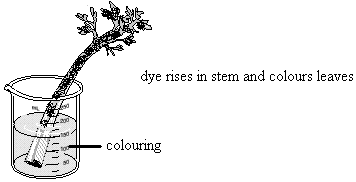 FlowActive transportOsmosisAn energy reactionWhich of the following is not an example of diffusion?Perfume is sprayed from a bottle and soon fills the room with fragranceFood colouring is dropped into a glass of water and eventually the water turns pinkBoiling water causes rice grains to float to the top of the potChlorine is poured into a swimming pool, and eventually the whole pool has an equal chlorine distributionWhich one of the following cells would you expect to have the shortest life span?Skin on a handMuscle in an armBlood in a heartNerve in a toeWhich of the following cells is thin and disk-shaped in order to have a large surface area?NeuronsRed blood cellsMuscle cellsSkin cellsIn which organelle does cellular respiration occur?NucleusMitochondrionChloroplastVacuoleIn which organelle does photosynthesis occur?NucleusMitochondrionChloroplastVacuoleSpecialized cells.Substances involved in cellular respiration.Substances involved in photosynthesis.Impermeability, permeability, and selectively permeability. Grocers spray fresh vegetables with water to keep the vegetables crisp.  What process are they making use of?Osmosis…as the veggies lose water to the air (less concentrated) the water is sprayed on to replenish them.Why is it advisable to protect yourself from the Sun by wearing a hat, long sleeves, and using sunscreen?  Explain your answer on a cellular level.     Harmful UV rays from the sun damage your cells.A nicotine patch is used to help smokers get over their addiction to nicotine.What is the process that helps this to happen? DiffusionExplain. Nicotine diffuses into the blood stream where it is less concentrated than in the patch.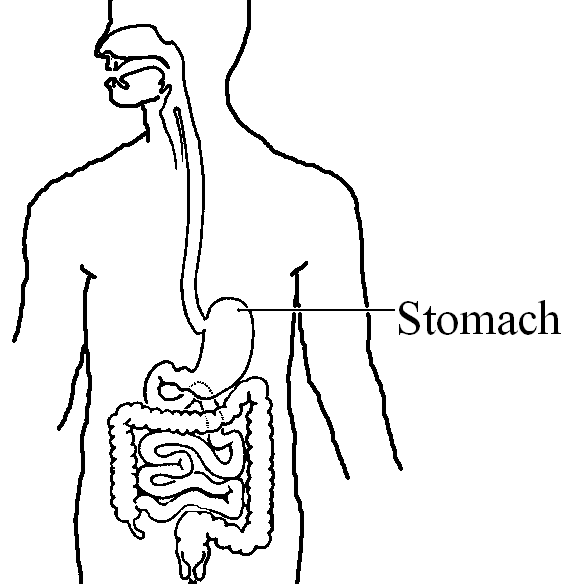 Chapter 3:What term could you use to describe the stomach? TissueOrganOrgan systemOrganismWhich system transports food AND oxygen to all body cells?Digestive systemRespiratory systemCirculatory systemNervous systemJenka has a cold.  Which system is fighting this cold virus?Digestive systemRespiratory systemCirculatory systemImmune systemWhich one of the following is not a component of the blood?PlasmaVitreous humor(hemoglobin)White blood cellsPlateletsWhich component of blood defends the body against infection and disease?PlasmaRed blood cellsWhite blood cellsPlateletsThe respiratory system.The circulatory system.When people listen to your heartbeat, they may hear a “lub-dub” sound.Why do you think they hear this sound? It is the sound of the valves closing.  The “lub” is the valves for the atria and the “dub” is the valves for the ventricles. What is the device that they use to listen to your heart? StethoscopeBlood pressure is the pressure that the blood exerts on the wall of a blood vessel.  Why does your pulse feel stronger in your neck and weaker in your wrist? Because it is closer to your heart…i.e. closer to the pumping station so it is under greater pressure still.List and explain two factors that may cause blood pressure to increase.     Excitement, exercise, stress, diet (food) etc.a)  Group the words below that relate to the circulatory system by putting a circle around them.
b)  Group the words below that relate to the respiratory system by underlining them. 
c)  Label the following two diagrams, using the words provided (each word will be used once):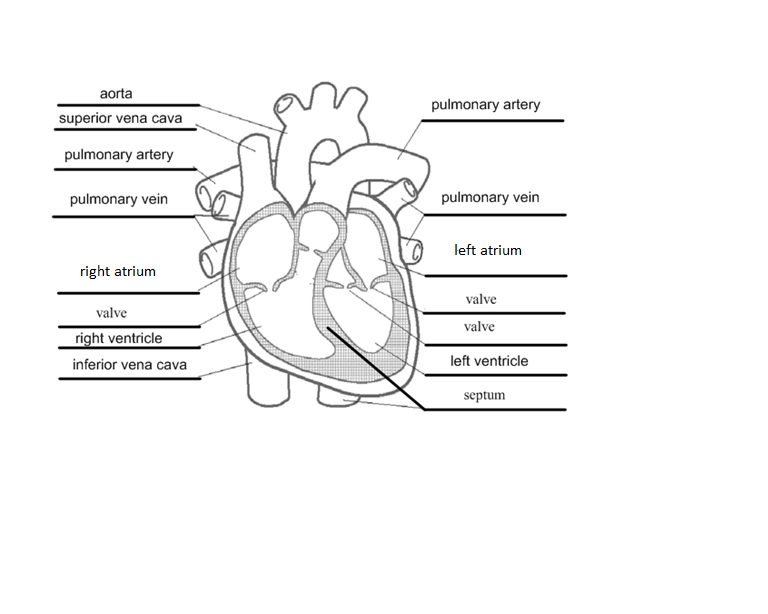 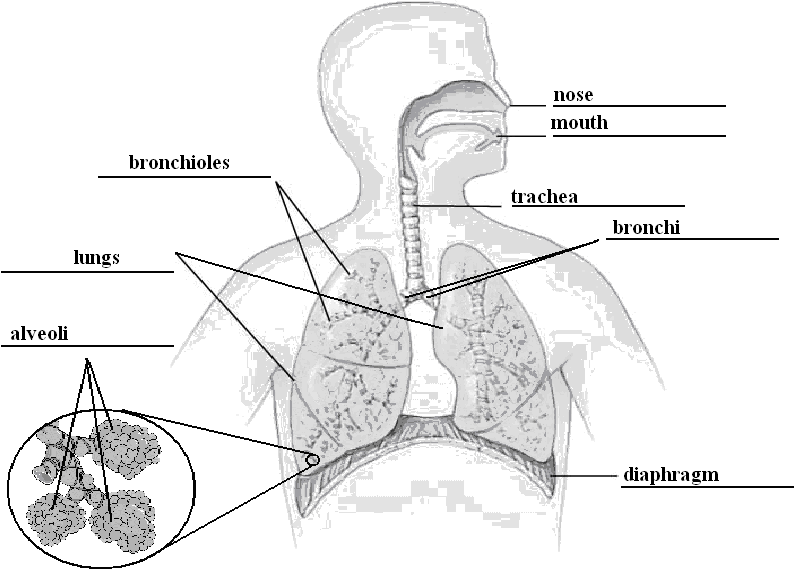 a)  Label the parts of the microscope.b)  Pick five parts of the microscope and state their function.a)  Label the plant cell diagram and state the functions of the organelles.       Endoplasmic reticulum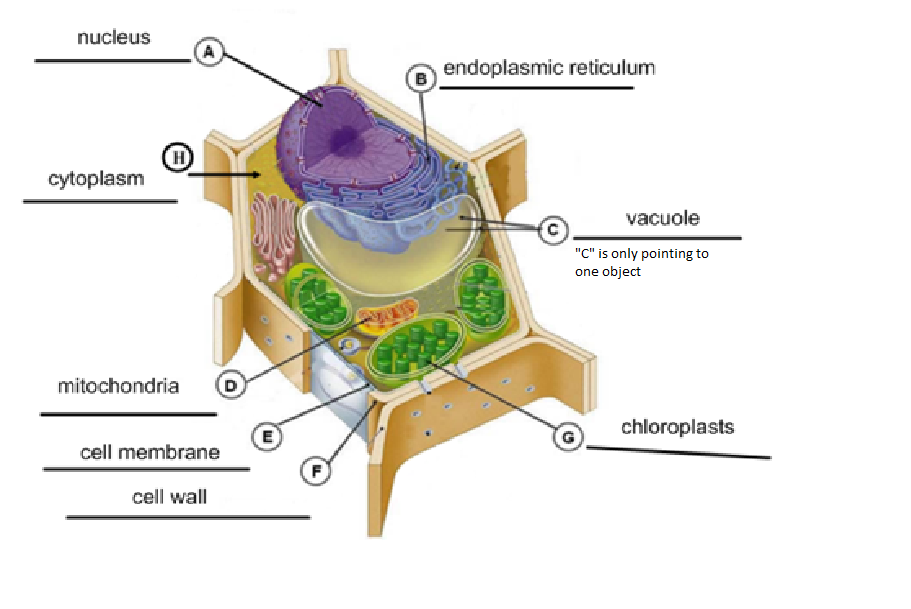 Pick five parts of the plant cell and state their function.
Unit 2: Fantastic FluidsChapter 4: A substance with a flow rate of 0.0 cm/s at room temperature is…A gasA liquidA solidA plasma Which flow rate indicates the lowest viscosity?2.0 cm/s13.0 cm/s0.0 cm/s5.0 cm/s Name the change of state that is demonstrated when snow disappears without a   trace on a sunny day.MeltingFreezingEvaporationSublimationUse the following to answer questions 45, 46, & 47:				Flow Rate of LiquidsWhich order ranks the substances by flow rate, from highest to lowest?Water, cooking oil, honey, molassesWater, cooking oil, molasses, honeyMolasses, honey, cooking oil, waterHoney, molasses, cooking oil, waterWhich order ranks the substances by viscosity, from highest to lowest?Water, cooking oil, honey, molassesWater, cooking oil, molasses, honeyMolasses, honey, cooking oil, waterHoney, molasses, cooking oil, water In which substance would it be most difficult to blow bubbles?WaterMolassesCooking oilHoney Why is oil more viscous than water?It comes out of the ground.It’s density is greater than water.It is made up of less bulkier particles.It is made up of more bulkier particles. States of matter Changes of stateKey terms related to change of state Particle theory of matter Changing viscosity Key terms related to viscosity Compare and contrast the terms “fluid” and “liquid”.  A “fluid” is anything that flows (liquid or gas) but a “liquid” is a state of matter. Make three comparisons between traffic moving on a busy highway and  viscosity in fluids.  A.W.V. Paint is manufactured to give optimum performance on a specific viscosity.   Once the paint has been opened, its viscosity begins to change.  List three  things that a painter can do to keep the paint in its original viscosity for as long  as possible.  Heat, stir, paint thinner, put lid back on it etc.Chapter 5:What instrument measures liquid density?BarometerThermometerHygrometerHydrometerIf the gravitational pull on an object suspended in a fluid is greater than the buoyant force, what will happen to the object?It will floatIt will riseIt will sinkIt will become less dense According to the diagram, which liquid has the highest density?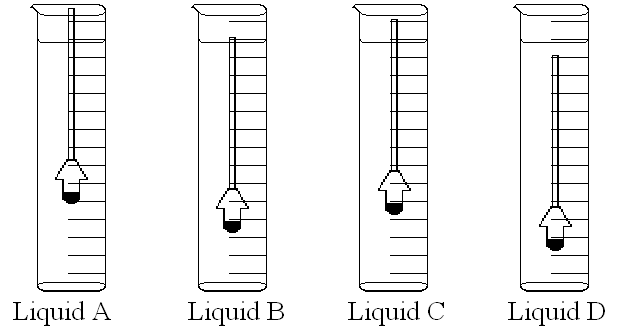 Liquid ALiquid BLiquid CLiquid DWhat do you do to make a Cartesian diver sink in the bottle? Fill the bottle with waterRelease the sides of the bottleIncrease the average density of the Cartesian diverDecrease the average density of the Cartesian diver Ivan performs an investigation into the density of a liquid.  After recording his results in a data table, he calculates the density.  What is his answer?185g200g/mL2.0g/mL2.0mLAccording to the density tower shown, list the substances in order from most to least dense. 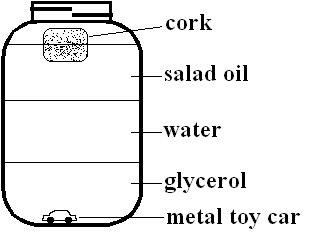 Cork, salad oil, water, glycerol, metal toy carMetal toy car, glycerol, water, salad oil, corkSalad oil, water, glycerolGlycerol, water salad oil A riverboat loaded with gravel comes to a bridge that is 5 cm too low for the  boat to pass beneath it.  What is the best way to solve the problem?Unload some of the gravelTurn the barge around and find another routeHave some of the crew members wait on the riverbankAdd more gravel to the load Aisha wants to find out the density of the milkshake she is drinking.  What equipment will she need?Graduated cylinder, spring scaleGraduated cylinder, balanceLarge container, spring scaleLarge container, balance Key terms related to density and buoyancy. Calculating density.Forces in action. Units of measure.Terms related to buoyancy.The students in your class are having a contest to see who can design the aluminum foil boat that holds the most pennies without sinking.  Your boat sinks after 20 pennies have been loaded onto it.  Several of the boats are able to float more than 100 pennies on board.  The teacher agrees to a rematch.  List three elements you should consider when designing your second boat, and explain why each is important. A.W.V. Large surface area, high sides, no leaks, etc…should show understanding of average density. Jesse buys and old statue of a horse at a garage sale.  It is about 20 cm tall and very tarnished.  She cannot tell what metal it is made out of, but she thinks it may be copper.  How can she find out for sure?  Outline a procedure she could follow using step-by-step instructions.  Find density. Steps should explain water displacement and using a balance.Marcel has a plastic statue of a frog that he wants to use as a focal point for his underwater garden.  Every time he tries to put the frog in place, however, it floats back up to the surface.  Use your knowledge of buoyancy and density to suggest two ways of making the hollow statue stay at the bottom.  A.W.V.  fill it with something more dense, tie it down, etc. You have been challenged to find the density of a styrofoam packaging “peanut”.	a) Describe how you would accomplish this task. Water displacement and a balance to find density.	b) List two difficulties that you might expect to encounter and how you would overcome them.  It may float…various ways to overcome this etc.Chapter 6: In what direction does a fluid at rest exert pressure?Up and downSidewaysAt right angles to the container or perpendicular to the containerIn all directions Which is the most common device for measuring air pressure?HydrometerBarometerSphygmomanometerRadar Four students are asked to use straws of various lengths to drink some juice.   The straws are 20 cm, 40 cm, 60cm, and 1 m in length.  The longest straw is  the hardest to drink with.  What factor is responsible?The number of juice particles in the glassPressure on the surface of the juice in the glassPressure on the outside wall of the strawThe air pressure on the air in the strawWhy are gases compressible?Their particles are extremely far apartThey are invisibleTheir particles are largeTheir particles are not complexWhy will a balloon left inside a car on a hot day become larger?The air particles inside the balloon collide with the balloon walls more frequentlyThe material of the balloon softens and becomes less stretchableThe air pressure inside the car increasesThe density of the air inside the car increasesAn engineer is applying a certain amount of force to an object in a test lab.  The engineer’s assistant suggests spreading the same amount of force over double the area.  What will happen?The pressure on the object will be doubledThe pressure on the object will be halvedThe pressure on the object will not be affectedThe force will decreaseYou are using a vacuum cleaner to suck up some wood shavings in the workshop.  Which of the following is true about the air pressure inside the machine when it is running?It is greater than the air pressure outside the machineIt is equal to the air pressure outside the machineIt is less than the air pressure outside the machineIt will vary depending on the amount of wood shavings Ramiro heats a pop can and then immerses it in ice to cool it quickly.  The pop    can implodes.  What might he infer from this result?Air pressure inside the can decreasedAir pressure inside the can increasedA vacuum was created outside the canThere was no change in air pressure inside the canWhat could you do to your garden hose to make the water that flows from it travel farther?Make a bigger hole at the end of the hose for the water to get outKeep the hose coiled up as much as possibleUse the hose when it is cold outsideMake the hole at the end of the hose smallerWhich of the following experiences indicates that pressure changes with depth and altitude?Your sister feels pain in her hears when she dives to the bottom of a lake Mountain climber ascending the Himalayas gets a crushing headacheYour ears pop when you take a fast elevator to the top of the CN TowerAll of the aboveKey terms related to compression.Hydraulics at work.Pressure in fluids.Pneumatics at work.Explain why it would be impossible to drink a glass of milk through a 10m long straw. Gravity acting on the air and milk in the straw would be too strong to counteract the sucking on the straw.This is a diagram of a “Cartesian diver.”  Using the ideas of buoyancy, pressures, and average density, explain how it works.  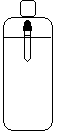 The eye dropper is initially floating because the buoyant force is greater than the gravity pulling on it.  It is less dense than the water.  Squeezing the bottle compresses the air at the top of the eye dropper.  This increases the average density of the eye dropper which then descends into the water.  When the bottle is let go, the air re-expands and the average density decreases.  The eye dropper then rises to the top of the water again.OpticsChapter 7:Which term describes light bouncing off a surface?LuminousNon-luminousReflectionRefractionEach of the following lie on the same plane, except the …NormalIncident rayReflected rayReflecting surfaceAccording to the first law of reflection, the angle of incidence is equal to the …NormalReflected rayAngle of reflectionReflecting surfaceMartha wishes to become a magician.  She claims she can break a pencil in half without physically breaking.  When you see her trick (shown below), you explain that it is an optical illusion based on …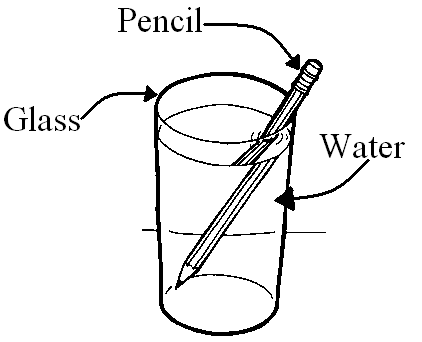 ReflectionRefractionLuminosityNormalOn a smooth plane mirror, if the angle of incidence is 30o then the angle of reflection is …30o60o90oNone of these are correctWhich of the following statements is not true about the reflected image of an object in a plane mirror?The image is the same height as the reflected objectThe image is the same distance away from the object as the reflected imageThe image is the same size as the reflected objectThe image is upside down and the reflected object is right side upRefraction …Can be transformed into chemical energy, electrical energy, or thermal energyIs the bending of light as it passes from one medium to anotherAllows no light to pass through itOccurs when light bounces off a surfaceReflection …Can be transformed into chemical energy, electrical energy, or thermal energyIs the bending of light as it passes from one medium to anotherAllows no light to pass through itOccurs when light bounces off a surfaceTypes of light energyLuminous and non-luminous objectsTypes of reflectionWhat happens when light strikes a reflecting surface?Light termsDraw a diagram of a tray that contains oil.  What would happen to a beam of      light as it travels through the tray?  Knowing that oil is more dense than 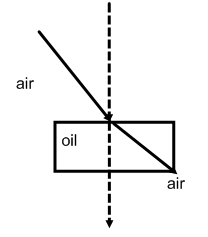      water, how does the angle of incidence in air compare to the angle of      refraction in oil? Diagram should show light bending towards the      normal.  The angle of incidence is greater than the angle of refraction      when the light strikes the dish.Chapter 8:Name the black opening of your eye through which light enters.RetinaOptic nervePupilIrisWhat is the coloured part of your eye called?RetinaOptic nervePupilIrisName one instrument to which the human eye is often compared.TelescopePair of binocularsCameraMicroscopeWhich descriptor below is not a characteristic of an image? *SizeAttitudeLocationConcaveThe eyeball is filled with fluids called …CorneasHumoursRetinasLensesWhat do we call the natural adjustment in the size of the pupils?*AccommodationOptic nerveBlind spotIris reflexWhich of the following is not a characteristic of a concave lens?Thinner in the middle, thicker edgesFlatter in the middleThicker in the middle, thinner edgesCauses light to spread outWhich of the following is not a characteristic of a convex lens?Thinner in the middle, thicker edgesCauses light to convergeThicker in the middle, thinner edgesForms image upside downJudy is in her late 40s.  She has trouble seeing things that are close up.  Her       eye condition is described in this diagram.  What name describes this           condition?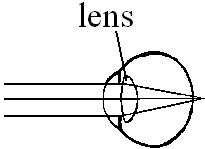 Near-sightednessFar-sightednessFocussingAccommodationJerome is a 12-year-old grade 8 student.  He has trouble seeing things that      are far away.  His eye condition is described in this diagram.  What name        describes this condition? 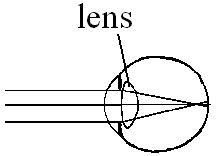 Near-sightednessFar-sightednessLightingAccommodationMandy wants to powder her nose.  The powder comes in a small compact      with a mirror.  When Mandy opens the mirror she notices that when she is      close to the mirror, her nose appears a bit larger than normal.  From her      studies in optics, she knows that the mirror is…ConcaveConvexCompactPlaneDefinitionsMatching parts of the human eye to with camera parts. e   i. retina								a  ii. irisd   iii. ciliary musclesb   iv. lensc  v. pupilHow would you use a curved mirror to start a fire if you were hiking in the      woods and became lost?  Name three safety precautions you would take       when starting the fire. Concave mirror.  A.W.V.Draw and label a diagram showing how to use a mirror to start a fire.      Diagram should show light rays converging where fire is to be started.What kind of lens might a flashlight have?  Explain why. Convex lens to       magnify light.Describe how the headlight of a car can be an application of reflection using      curved lenses.  Spreads light out to illuminate a larger area.Jane works in a store and has been asked to put a convex mirror on the wall.       Jane has two mirrors to choose from; one that is curved inward and one that      is curved outwards.  Which one is the correct choice?  Why does her boss      want her to use this kind of mirror in the store? She should use a mirror      that is curved outwards because it gathers the light rays so she can see a      larger area.Chapter 9:Which of the following is not an additive secondary colour of light?MagentaCyanBlueYellowWhat is name for the height of a crest or the depth of a trough from the rest       position?WavelengthFrequencyHertzAmplitudeWhich combination will result in cyan?Red + yellowRed + blueGreen + yellowGreen + blueWhich of the following has the shortest wavelength?X-raysGamma raysInfrared raysUltraviolet raysWhich of the following lists the colours in order of increasing wavelength?      (Shortest to longest)Red, yellow, orange, blue, green, violetRed, orange, yellow, green, blue, violetViolet, green, blue, orange, yellow, redViolet, blue, green, yellow, orange, redAmy has read that looking directly into the Sun can cause damage to a      person’s eyes.  She decides to invest in a pair of protective sunglasses. What        kind of rays will be filtered out by her sunglasses?MicrowavesUltraviolet raysX-raysInfrared raysDoctor Ross is convinced that Jacob has a cancerous tumour and that       radiation is the best plan to prevent it from spreading.  What type of       radiation therapy will be used? Gamma radiationUltraviolet radiationX-rayInfrared radiationMario knows that for a robot to detect motion, it determines if the object is      warmer than its surroundings.  What type of rays does the motion detectors      sense?Gamma raysUltraviolet raysX-raysInfrared raysMarcy and Breanna were fooling around and Marcy fell down the stairs.       She might have a broken bone in her leg.  What type of radiation will the      doctor use to determine if the bone is broken?Gamma raysUltraviolet raysX-raysInfrared raysLabel the Venn diagram below using the additive colour theory.  If necessary, refer to 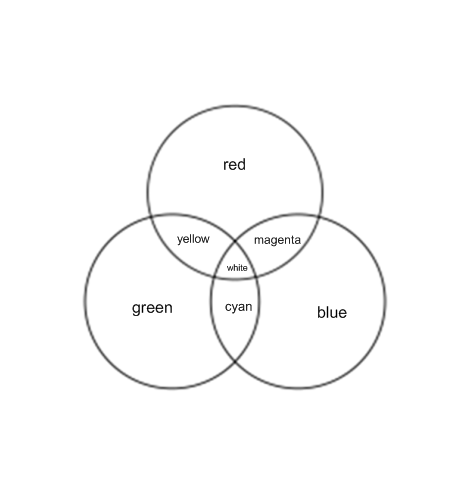       page 273 from your textbook. Producing white light and secondary coloursColour definitionsLooking at wavesMatch the letter to the corresponding Roman numeral on the diagram below.trough            i
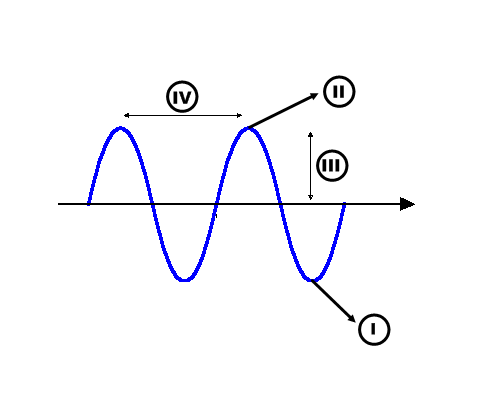 wavelength    iv
crest	    ii
amplitude	    iiia) Describe one way in which light behaves like a wave instead of a particle.*          It doesn’t displace items it strikes.      b) Why do scientists prefer to talk about a wave model of light instead of saying that light is a wave?               Explains how light behaves but the waves would be too small to see to                confirm that they are there.Detail the effects of ultraviolet radiation on Earth if the ozone layer did not      exist. The ozone layer protects us from the UV rays that would burn our      skin.  The earth would be too hot.What is the relationship between wavelength and frequency in light rays?       As frequency increases, wavelength decreases and vice versa.Label the eye using the words provided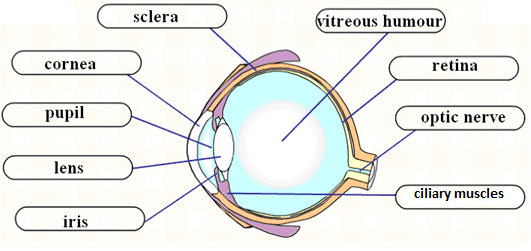 Water Systems on EarthLabel the following diagram with the different aspects of the hydrological/water cycle.  Be sure to include the different changes of state and arrows to show the direction in which the water is moving.  Then explain the hydrological cycle including the different changes of state that occur within it. 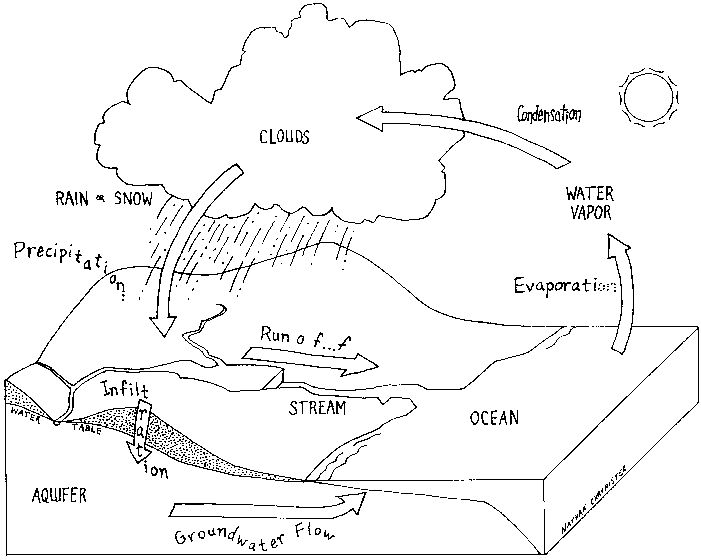 a).  What could you do personally to reduce your water usage?      Don’t leave tap on when brushing, switch to low flow shower head, leave a cold       jug of water in fridge, etc.b).  How can you prevent water contamination?      Don’t put medicines down the toilet, use phosphate free soaps, don’t use                   pesticides, etc.Southern Manitoba is prone to flooding.  There are a number of different      factors that can help contribute to a flood.  List and explain as many as you      can.  A high amount of precipitation the previous summer can saturate      the ground so that the snow melt cannot infiltrate into the ground      causing overland flooding.  A high amount of snow can cause excess      water in the spring.  A non-porous ground surface can cause excess run-     off because the water has nowhere else to go.  ETC. Even though most of the surface of our planet is covered in water, only a      small percentage of that water is considered drinkable.  Using the following      diagram, explain how much of the earth’s water is actually available for      drinking.  Of this available water, some of it is still unsafe (dirty etc.).  How      would you go about treating the water so that it would be safe to drink?Only about 0.65% of the earth’s water is available for drinking.   Purifying the water for drinking can be done by filtration, distillation, adding chemicals, etc.SamPLE Long Answer QuestionsWrite out answers to the following questions.Compare the cellular structures of plant and animal cells.Compare the different forms of nutrient transfer into and out of cells (diffusion, osmosis and active transport).Review the contributions of all Scientists to the cellular biology.Describe the travel and adventures of a red blood cell as it makes one cycle through the body (ie the pathway of blood through the heart).Describe how to determine the density of regular and irregular objects.  Make sure to use the correct name of instruments.Discuss the differences of Hydraulics and Pneumatics.  Makes sure to point out advantages and disadvantages of each.Explain Archimedes’ Principle.Explain how a submarine is like a fish and how it is able to stay under water at a given depth.Compare regular and diffuse reflection. Use correct terms.Compare convex and concaves mirrors.Compare convex and concave lenses.Explain what a Laser is.Why is it important to be a good global citizen? Describe the water cycle. Use a diagram to support your work.Describe how rain in the mountains reaches the ocean. What can happen on a journey to the ocean?Describe how flooding can occur?  What caused the flood of 1997?What do you have to do to protect our fresh water?Use appropriate vocabulary related to their investigations of cells and systems. 
Include: cell theory, osmosis, diffusion, selective permeability, unicellular, multicellular, specialized cells and tissues, organs, systems, arteries, veins, capillaries, terms related to cell structure, heart structure, components of blood, and primary and secondary defense systems Identify characteristics of living things, and describe how different living things exhibit these characteristics. 
Include: composed of cells; reproduce; grow; repair themselves; require energy; respond to the environment; have a lifespan; produce wastes Describe cell theory. 
Include: all living things are composed of one or more cells; cells are the basic unit of structure and function of any organism; all cells come from pre-existing cells; the activity of an organism as a whole depends on the total activity of all its cells Identify major events and technological innovations that have enabled scientists to increase our understanding of cell biology. 
Examples: invention of the light and electron microscope, works of Robert Hooke, Anton van Leeuwenhoek, Matthias Schleiden and Theodor Schwann Identify and compare major structures in plants and animal cells, and explain their function. 
Include: cell membrane, cytoplasm, mitochondria, nucleus, vacuoles, cell wall, chloroplasts Demonstrate proper use and care of the microscope to observe the general structure of plant and animal cells. 
Include: preparing wet mounts beginning with the least powerful lens; focussing; drawing specimens; indicating magnification Describe the movement of nutrients and wastes across cell membranes and explain its importance. 
Include: osmosis, diffusion, selective permeability Differentiate between unicellular and multicellular organisms.Describe why cells and tissues are specialized in multicellular organisms, and observe examples. 
Include: specialization is needed because all cells in a complex organism do not have access to the external environment Describe structural and functional relationship among cells, tissues, organs, and systems.Describe the structure and function of the heart and the path of blood to and from the heart through its four chambers. 
Include: atria, ventricles, septum, valves, aorta, pulmonary artery, pulmonary veins, superior vena cava, inferior vena cava Compare and contrast the structure and function of arteries, veins, and capillaries. Identify components of blood and describe the function of each. 
Include: red blood cells carry oxygen; white blood cells fight infection; platelets clot blood; plasma is the liquid part of blood that transports blood cells, dissolved material, nutrients, and waste products Describe, using examples, how individual systems in the human body function interdependently. Compare heart rate and respiratory rate before, during, and after various physical activities; explain the observed variations; and discuss implications for overall health.Identify components of the primary and secondary defense systems of the body and describe their roles. 
Include: primary defense system - skin, tears, ear wax, saliva, gastric juices, cilia hairs; secondary defense system - white blood cells, antibodies Identify medical advances that enhance the human body's defense mechanisms and describe their effects on society. 
Examples: vaccines, antibiotics Research and describe disorders/diseases that affect body systems, and identify possible preventative measures. 
Examples: liver disease, diabetes, multiple sclerosis, heart attack, stroke, high/low blood pressure, leukemia, anemia, high cholesterol Describe functional similarities and differences of comparable structures and systems in different groups of living things. 
Examples: movement, food intake, and digestion of a unicellular organism, an invertebrate, and a vertebrate; gas exchange in plants versus animals AB  C  i. Fluid-filled storage areaa. chloroplast  A  ii. Contains the green pigment “chlorophyll”b. nucleus  B  iii. Controls all of the cell’s activitiesc. vacuole  E  iv. Surrounds the cell and controls flow of substancesd. mitochondrion  D  v. Transforms energy for the celle. cell membraneAB  C  i. nucleusa. plant cells only  A  ii. chloroplastb. animal cells only  C  iii. mitochondrionc. both plant and animal cells  C  iv. cell membrane  A  v. cell wallAB  B  i. Holds the eyepiece and objective lenses at the proper working distance from each othera. stageb. tube  C  ii. Controls the amount of light that reaches the object being viewedc. diaphragmd. fine-adjustment knob  D  iii. Used with medium- and high-power objective lenses to bring the object into sharper focus.e. ocular lens  A  iv. Supports the slide.  E  v. Look through this part, which usually magnifies the object by 10x.AB  A  i. Ocular lens of 10x and objective lens of 4xa. 40x   C  ii. Ocular lens of 5x and objective lens of 20xb. 400x  E  iii. Ocular lens of 2x and objective lens of 5xc. 100x  B  iv. Ocular lens of 10x and objective lens of 40xd. 1000x  D  v. Ocular lens of 10x and objective lens of 100xe. 10xAB  E  i. Conducted experiments that led to the final abandonment of spontaneous generation theories.a. Leeuwenhoekb. Schleiden  B  ii. Botanist who proved all plants are composed of cellsc. Schwann  D  iii. Conducted experiments that showed that maggots can from tiny eggs laid by flies (on rotten meat)d. Redie. Pasteur  C  iv. Zoologist who proved all animals are composed of cells  A  v. Made instruments called microscopes that he used to examine “animalcules” that lived in pond waterAB  B  i.                            D  ii. 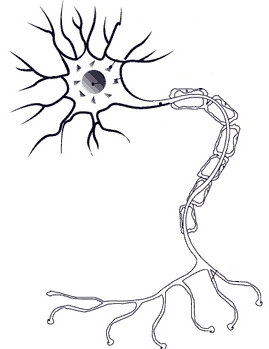 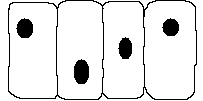 a. muscle cellb. nerve cellc. red blood celld. skin cell  C  iii.                   A  iv. 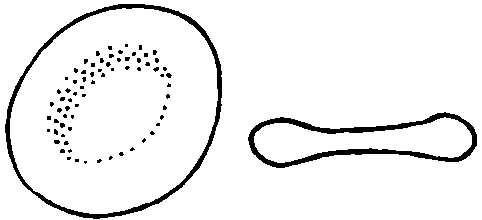 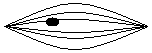 AB  A  i. carbon dioxidea. product  B  ii. oxygenb. reactant  A  iii. energy  A  iv. water  B  v. sugarAB  B  i. carbon dioxidea. product  A  ii. oxygenb. reactant  B  iii. energy  B  iv. water  A  v. sugarAB  C  i. open windowa. impermeable  B  ii. towelb. selectively permeable  A  iii. plastic sheetc. permeable  A  iv. closed window  B  v. window with a screenAB  C  i. Millions of tiny air sacs found in the lungsa. trachea  E  ii. Where air enters the bodyb. larynx  D  iii. The windpipe divides into a right and left onec. alveoli  A  iv. Also known as the windpiped. bronchus  F  v. Thousands of smaller branchings found in a bronchuse. nosef. bronchiolesAB  B  i. Are thinner-walled vessels that have valves so that blood does not flow backwarda. arteriesb. veins  F  ii. Chambers in the heart that receive blood from veinsc. capillaries  A  iii. Thick, muscular vessels that carry blood under high pressured. hearte. ventricles  E  iv. Chambers in the heart that pump out bloodf. atria  C  v. The smallest blood vesselsleft atriumTracheaLeft ventriclePulmonary arteryAortaBronchiSeptumRight ventricleLungsMouthSuperior vena cavaRight atriumAlveoliDiaphragmNoseInferior vena cavaBronchiolesPulmonary arteryPulmonary veinBaseLight SourceBody tubeCondenser lensStageArmDiaphragmStage clipsOcular lens/Eye piece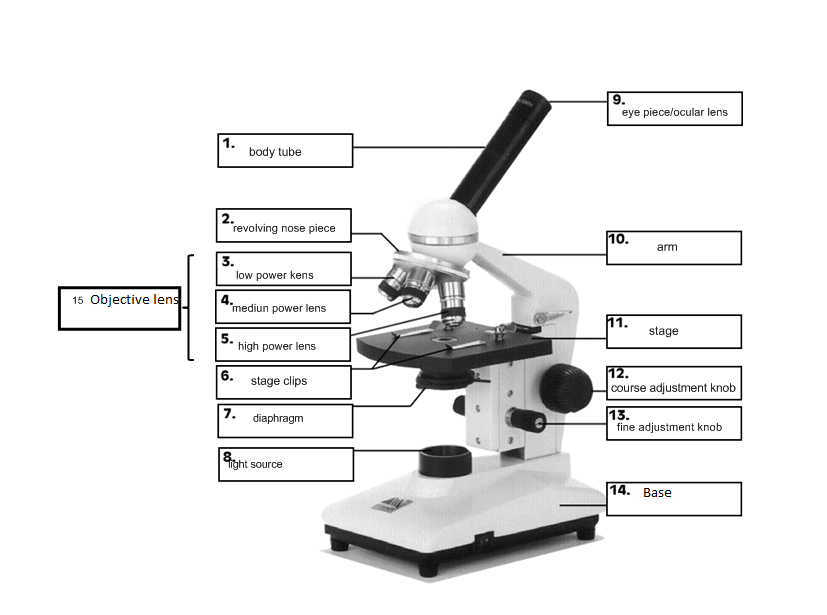 Coarse Adjustment knobRevolving Nose PieceFine AdjustmentKnobLow Power LensMedium Power LensObjective lensHigh Power LensMicroscope PartFunctionEyepieceAKA Ocular lens – the part you look through.  It has a lens that magnifies the object, usually by 10 times (10x). TubeHolds the eyepiece and the objective lenses at the proper working distance from each other.Revolving nosepieceRotating disk that holds two or more objective lenses.  Turn it to change lenses.  Each lens click into place.Objective lensMagnify the object.  Each lens has a different power of magnification, such as 10x, 40x, and 100x.  Fine-adjustment knobUse with medium- and high-power magnification to bring the object into sharper focus.Coarse-adjustment knobMoves the tube or stage up and down to bring the object into focus.  Use it only with the low-power objective lens.StageSupports the microscope slide or specimen.  Clips hold the slide in position.  A hole in the centre of the stage allows the light from the light source to pass through the slide.Condenser lensDirects light to the object being viewed.DiaphragmUse this to control the amount of light reaching the object being viewed.  It is a disk with different sized holes in it that rotates.Light sourceShining a light through the object being viewed makes it easier to see the details.  Some have a mirror instead of a light.Cell WallMitochondriaCell MembraneNucleusCytoplasmVacuoleChloroplastsOrganelleFunctionAnimal/Plant/Bothcell membraneSurrounds the cell and protects the cell contents – regulates materials that enter and exit the cellBothcytoplasmDistributes materials like oxygen and food to different parts of the cell – also helps support parts inside cellBothnucleusControls the cell’s activities and contains chromosomesBothvacuoleStorage places for surplus food, wastes, and other substances that the cell cannot use right awayBoth (bigger in plants)endoplasmic reticulumTransports materials to different parts of the cells or to the outside of the cellBothmitochondriaBreak down food particles to release their chemical energy for the cell’s activities, makes energy for the cell.Bothcell wallProvide support for the cellPlantchloroplastsLocation of photosynthesis to convert energy from the sun into sugar (carbohydrates)PlantchromosomesStructures in the nucleus made of genetic material that directs the cell’s growth and reproductionBothUse appropriate vocabulary related to their investigations of fluids. 
Include: fluid, viscosity, flow, density, particle theory of matter, buoyant force, pressure, compressibility, hydraulic, pneumatic Distinguish between fluids and non-fluids. Explore and compare the viscosity of various liquids. 
Examples: time the fall of a steel ball through various liquids; time the flow rate of different liquids on an incline Identify products in which viscosity is an important property, and evaluate different brands of the same product, using the design process. 
Examples: sauces, lubricating oil, paint, hand lotion Plan and conduct experiments to determine factors that affect flow within a given system. 
Examples: temperature, pressure, tube diameter Measure, calculate, and compare densities of solids, and liquids, and gases. 
Include: different amounts of the same substance, regularly and irregularly shaped objects Illustrate, using the particle theory of matter, the effects of temperature change on the density of solids, liquids, and gases.Compare fluids of different densities to determine how they alter the buoyant force on an object. Recognize that pressure is the relationship between force and area, and describe situations in which pressure can be increased or decreased by altering surface area. 
Examples: wearing snowshoes instead of boots to decrease pressure, increase surface area, and stay on top of snow Explain, using the particle theory of matter, the relationships among pressure, volume, and temperature of liquid and gaseous fluids. Compare the relative compressibility of water and air, and relate this property to their ability to transmit force in hydraulic and pneumatic devices.Identify a variety of natural and constructed hydraulic and pneumatic systems and describe how they function. 
Examples: heart, lungs, eyedropper, misting bottle, fuel pump, hydraulic lift Compare hydraulic and pneumatic systems, and identify advantages and disadvantages of each.Use the design process to construct a prototype that uses a pneumatic or hydraulic system to perform a given task. 
Examples: a prototype that can lift a load a specified distance LiquidFlow Rate (cm/s)Water0.66Molasses0.05Cooking oil0.4Honey0.055AB  B  i. Indefinite shape and definite volumea. solid  D  ii. Very hot gas in an ionized stateb. liquid  A  iii. Definite shape and definite volumec. gas  E  iv. Definite shape and indefinite volumed. plasma  C  v. Indefinite shape and indefinite volumee. no such stateAB  D  i. Drops of water form on a lawn early in the morninga. sublimation  C  ii. Water changes to iceb. melting  E  iii. A pond becomes shallower as a dry spell continuesc. freezing  A  iv. Ice cubes shrink when left in the freezer for a long timed. condensation  B  v. Chocolate chips become chocolate sauce in a microwave ovene. vaporizationAB  C  i. Slow vaporizationa. fusion  A  ii. Another term for meltingb. vapour  D  iii. Rapid vaporizationc. evaporation  E  iv. Liquid wax becoming hardd. boiling  B  v. A gas that normally exists as a liquid at room temperaturee. solidificationAB  C  i. All matter is made up of very small onesa. different  D  ii. All particles of a pure substanceb. space  B  iii. What is found between particlesc. particles  E  iv. What particles are always doingd. identical  C  v. Move faster as they gain energye. movingAB  C  i. Thinning oil paint with turpentinea. heating  A  ii. Microwaving honey that has gone hardb. cooling  D  iii. Creating a wall paint that does not drip down the brush handlec. dilutingd. concentrating  B  iv. Stiffening soft ice cream  D  v. Producing a fabric softener that can be stored in a smaller container and diluted when ready to useAB  B  i. A fluid’s resistance to flowa. flow rate  C  ii. Can cause a solid to flowb. viscosity  D  iii. The action between the particles of a fluid that cause viscosityc. meltingd. internal friction  A  iv. Used to estimate the viscosity of a fluide. chilling  E  v. Used to increase the viscosity of a fluidVolume (mL)Mass of beaker (g)Mass of beaker and substance (g)100185385200185587300185784AB  D  i. Total mass divided by total volumea. buoyant force  A  ii. Opposes the force of gravityb. hydrometer  B  iii. Used to measure liquid densityc. barometer  C  iv. Measures air pressured. average densityAB  E  i. Amount of fluid a container will holda. mass  C  ii. Amount of space occupied by a substanceb. weight  A  iii. Amount of matter in a substancec. volume  B  iv. Force of gravity exerted on an objectd. mass : volume  D  v. Ratio used to find densitye. capacityf. buoyancyAB  D  i. Ability of a fluid to support an object in or on the fluida. flying  C  ii. Occurs when an object’s weight is greater than its buoyancyb. floating  B  iii. Occurs when an object remains suspended in a fluidc. sinking  E  iv. Pulls down, toward the centre of Earthd. buoyancye. gravityAB  B  i. Density of a solida. mL  A  ii. Volume of a liquidb. g/cm3  D  iii. Density of a liquidc. lb  E  iv. Massd. g/mLe. gAB  C  i. Can be lowered by wearing a life jacketa. periscope  D  ii. Part of the depth-control structure of a submarineb. neutral buoyancyc. average density  F  iv. Organ containing a mixture of air and waterd. ballast tanke. swim bladder   B  v. When force of gravity and buoyant force are equalAB  D  i. Force per unit area (Newton per cm2)a. compressibility  A  ii. The ability to be squeezed into a smaller volumeb. compressor  E  iii. Unable to move much closer togetherc. decompress  B  iv. Key mechanical part of a pneumatic systemd. pressure  C  v. Release pressure and allow particles to move freelye. incompressibleAB  D  i. Transmits applied force through a liquida. Jaws of LifeTMb. pumping station  A  ii. Used to free people from vehicles involved in an accidentc. internal frictiond. hydraulic system   C  iii. Can affect fluid pressure  B  iv. Restores pressure on long routesAB  B  i. Changes with altitudea. water pressure  D  ii. The study of pressure in liquidsb. air pressure  F  iii. Have the ability to flowc. pneumatics  A  iv. Changes with depthd. hydraulics  C  v. The study of pressure in gasese. particle theoryf. fluid particlesAB  C  i. Protects driver from full force of impacta. air pressure  A  ii. Builds up in compressorsb. pneumatic brakes  B  iii. Used by heavy trucks to stop quickly and safelyc. air bagUse appropriate vocabulary related to their investigations of optics. 
Include: spectrum; additive theory; subtractive theory; frequency; wavelength; refraction; concave and convex mirrors and lenses; terms related to types of light sources, types of electromagnetic radiation, and the law of reflection Differentiate between incandescent and luminescent sources of light. 
Include: fluorescent, phosphorescent, chemiluscent, bioluminescent Demonstrate that light is a form of energy, that light travels in a straight line, and can be separated into the visible light spectrum.Explain, using the additive theory, how colours are produced, and identify applications of this theory in daily life.Explain how the human eye detects colour, and how the ability to perceive colour may vary from person to person.Demonstrate, using the subtractive theory, how colours are produced, and identify applications of this theory in daily life.Compare and contrast various types of electromagnetic radiation, with respect to relative energy, frequency, wavelength, and human perception. 
Include: radio waves, microwaves, infrared radiation, visible light, ultra-violet radiation, x-rays, gamma rays. Provide examples of technologies that use electromagnetic radiation, and describe potential postive and negative impacts of their uses. 
Examples: satellite dish, x-ray machine, light telescopes, motion sensors, microwave ovens Conduct experiments to determine the law of reflection, and provide examples of the use of reflection in daily life.. 
Include: the angle of reflection is the same as the angle of incidence; the incident beam, the normal and the reflected beam are all on the same plane Conduct experiments to compare the refraction of light through substances of different densities.Explain how reflection and refraction produce natural phenomena. 
Examples: sun dogs, rainbows, blue sky Investigate to determine how light interacts with concave and convex mirrors and lenses, and provide examples of their use in various optical instruments and systems.Demonstrate the formation of images using a double convex lens, and predict the effects of changes in lens position on the size and location of the image. 
Examples: magnify or reduce an image by altering the placement of one or more lenses Compare the functional operation of the human eye to that of a camera in focusing an image. AB  D  i. Special type of light produced in living creaturesa. incandescence  A  ii. Emission of visible light by a hot objectb. fluorescence  E  iii. Chemical reactions produce particles that give off visible light energyc. phosphorescenced. bioluminescence  C  iv. Persistent emission of light following exposure to and removal of a source of radiation (“glowing in the dark”)e. chemiluminescence  B  v. Glow caused when ultraviolet light is absorbed by mercury particles and emitted as energyAB  A  i. A light bulba. luminous  A  ii. Starsb. non-luminous  B  iii. Planets  B  iv. Books  A  v. Glow-wormsAB  B  i. Light is shone on a plane mirrora. diffuse reflection  A  ii. Light is shone on a stucco ceiling (bumpy ceiling)b. regular reflection  B  iii. Light is shone on a smooth piece of aluminum foil  A  iv. Light is shone on a crumpled piece of aluminum foil  B  v. Light is shone on a calm lake at nightAB  C  i. normal  B  ii. angle of incidence  D  iii. angle of reflection  A  iv. incident ray  E  v. reflected ray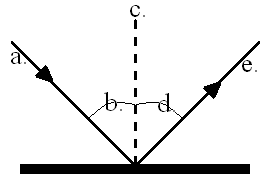 AB  C  i. Can be transformed into thermal, electrical, or chemical energya. imageb. luminous  B  ii. Objects that produce their own lightc. light  D  iii. Emits both light and heatd. incandescent bulb  A  iv. What you see in a mirrorAB  D  i. Path from the retina to the braina. virtual image*  B  ii. Curves inwardb. concave mirror  A  iii. An image from which no light comesc. convex mirror  C  iv. Bulges outwardd. optic nerve  E  v. Controls the size of the pupile. irisAB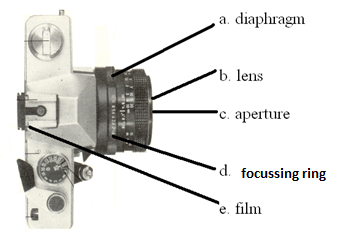 AB  B  i. Red and bluea. yellow  C  ii. Green and blueb. magenta  D  iii. Cyan and redc. cyan  A  iv. Red and greend. white  D  v. Magenta and greenAB  B  i. The colours red, green, and bluea. solar spectrum  D  ii. Visible light energy and all the invisible forms of radiant energyb. additive primary coloursc. laser  A  iii. The colours red, orange, yellow, green, blue, indigo, and violetd. electromagnetic spectrume. secondary colours  C  iv. Light amplification by the stimulated emission of radiation  E  v. The colours yellow, cyan, and magentaA                                                                                                                       B	  D  i. The high part of the wave                                                                       a. wavelength  C  ii. How many waves pass a single point in a certain amount of time        b. amplitude  E  iii. The low part of the wave                                                                      c. frequency  A  iv. The distance from crest to crest, or from trough to trough                   d. crest  B  v. The height of the crest, or depth of the trough from rest position         e. troughFrequencies and wavelengths of lightciliary musclescorneaoptic nervescleralensvitreous humouririspupilretinaUse appropriate vocabulary related to their investigations of water systems. 
Include: heat capacity, fresh water, salt water, convection, Coriolis effect, global water cycle, drainage system, watershed, continental divide, erosion, deposition, flow rate, tides, terms related to water treatment Demonstrate that water, as compared to other substances, has a high heat capacity and is able to dissolve a wide variety of solutes. Compare and contrast characteristics and properties of fresh water and salt water. 
Examples: freezing point, density, dissolved materials, global distribution, relative amounts, biologically diverse components of each Identify factors that can work individually or in combination to affect ocean currents. 
Include: convection, Coriolis effect, prevailing winds, position of continents Describe how the heat capacity of large bodies of water and the movement of ocean currents influence regional climates. 
Examples: Gulf Stream effects, El Nino, lake affect Describe the components of the global water cycle and explain how it works.Describe features of the North American drainage system. 
Include: local and regional watersheds, direction of water flow, continental divide Describe how erosion and deposition are influenced by the flow rate of a stream or river, and contrast the related characteristics of young and mature streams. 
Examples: meanders, oxbows, alluvial deposits, sandbars, flood plains, deltas Describe how wave action and ice movement in large bodies of water cause erosion and deposition.Explain how tides are caused and describe their effects on shorelines.Describe examples of human interventions to prevent riverbank or coastal erosion. 
Examples: vegetation, reinforcement (concrete, boulders), piers, breakwaters Identify factors that can cause flooding either individually or in combination. 
Examples: heavy snow pack, quick thaw, rain in spring, lack of vegetation to remove water through transpiration, frozen ground preventing absorption, agricultural drainage systems, dams, diversions Provide examples of the way in which technology is used to contain or prevent damage due to flooding, and discuss related positive and negative impacts. 
Examples: floodway, diversion, dike, levee Identify sources of drinking water and describe methods for obtaining water in areas where supply is limited. 
Examples: desalination, melting of ice, condensation Explain how and why water may need to be treated for use by humans. 
Include: filtration, settling, chlorination, fluoridation Compare the waste-water disposal system within their communities to one used elsewhere. 
Include: process involved, environmental impact cost Identify substances that may pollute water, related environmental and societal impacts of pollution, and ways to reduce or eliminate effects of pollution. Identify environmental, social, and economic factors that should be considered in the management of water resources. 
Examples: ecosystem preservation, employment, recreation, industrial growth, water quality Use the design process to develop a system to solve a water-related problem.